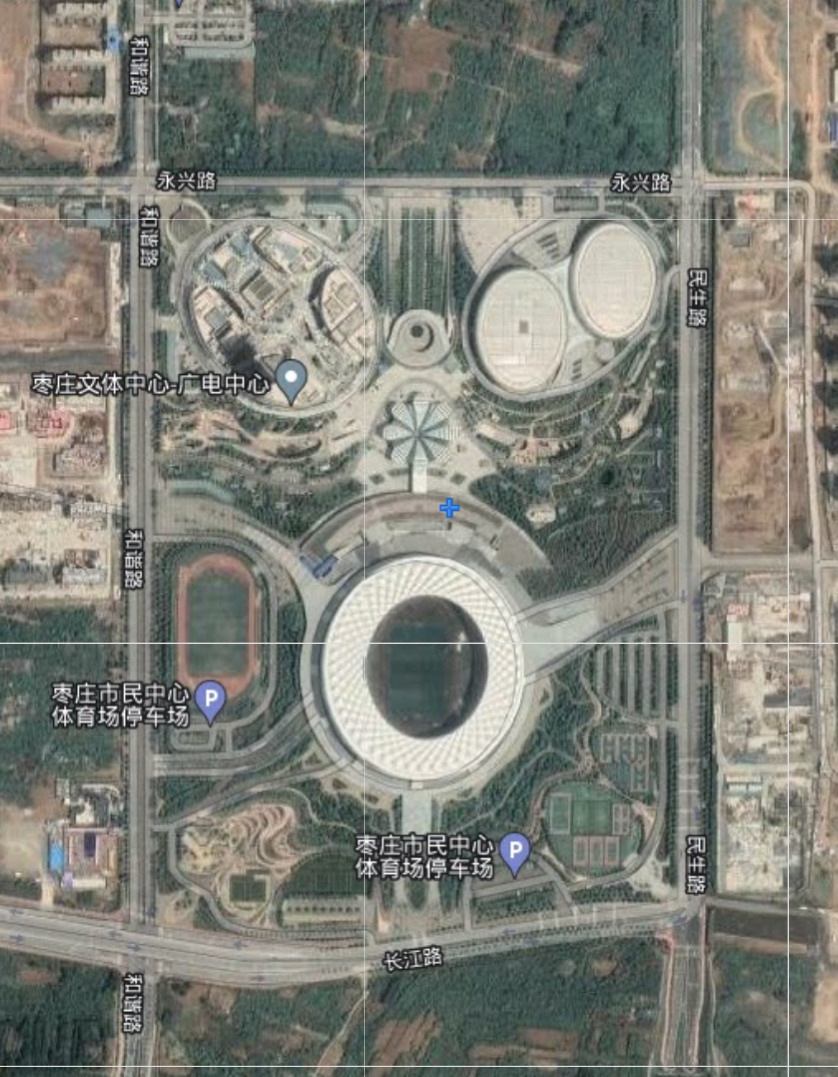 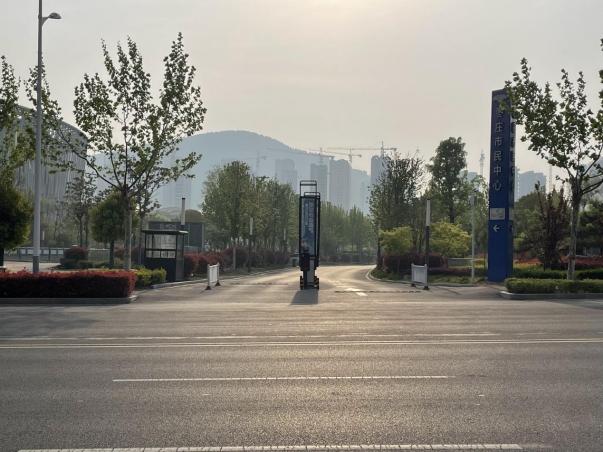 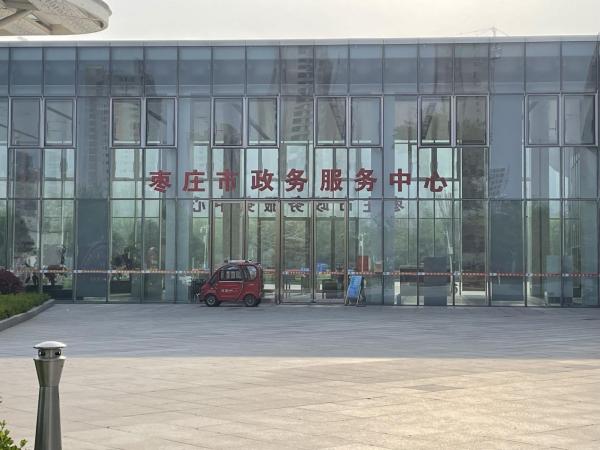 和谐路入口            连廊西入口